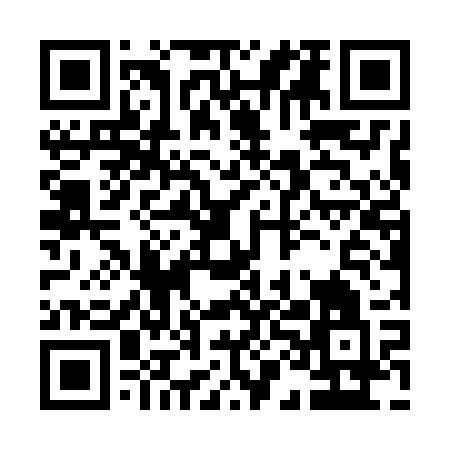 Ramadan times for Moca, Puerto RicoMon 11 Mar 2024 - Wed 10 Apr 2024High Latitude Method: NonePrayer Calculation Method: Muslim World LeagueAsar Calculation Method: ShafiPrayer times provided by https://www.salahtimes.comDateDayFajrSuhurSunriseDhuhrAsrIftarMaghribIsha11Mon5:275:276:3912:384:016:376:377:4612Tue5:265:266:3912:384:016:386:387:4613Wed5:255:256:3812:384:016:386:387:4614Thu5:255:256:3712:374:006:386:387:4615Fri5:245:246:3612:374:006:386:387:4716Sat5:235:236:3512:374:006:396:397:4717Sun5:225:226:3512:374:006:396:397:4718Mon5:215:216:3412:363:596:396:397:4719Tue5:205:206:3312:363:596:396:397:4820Wed5:205:206:3212:363:596:406:407:4821Thu5:195:196:3112:353:586:406:407:4822Fri5:185:186:3012:353:586:406:407:4823Sat5:175:176:3012:353:586:406:407:4924Sun5:165:166:2912:343:576:406:407:4925Mon5:155:156:2812:343:576:416:417:4926Tue5:145:146:2712:343:576:416:417:4927Wed5:135:136:2612:343:566:416:417:5028Thu5:135:136:2512:333:566:416:417:5029Fri5:125:126:2512:333:556:426:427:5030Sat5:115:116:2412:333:556:426:427:5131Sun5:105:106:2312:323:556:426:427:511Mon5:095:096:2212:323:546:426:427:512Tue5:085:086:2112:323:546:426:427:513Wed5:075:076:2112:313:536:436:437:524Thu5:065:066:2012:313:536:436:437:525Fri5:055:056:1912:313:526:436:437:526Sat5:055:056:1812:313:526:436:437:537Sun5:045:046:1712:303:526:446:447:538Mon5:035:036:1712:303:516:446:447:539Tue5:025:026:1612:303:516:446:447:5410Wed5:015:016:1512:303:506:446:447:54